15TH Annual  Shootout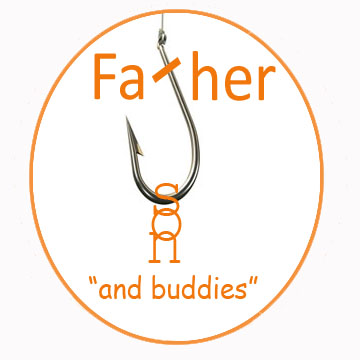     Sunday May 5, 2024   10:00 AM9:00 am Registration  Birds Landing Sporting Clays, 2099 Collinsville Rd, Birds Landing Ca                    ADULTS     $ 85.00            Juniors (17 & under) $45.00 Entry fee includes: 100 rounds of Sporting Clays, Lunch and drinks after the shoot. You must provide your own ammo, eye and ear protectionTHERE WILL BE A RAFFLE WITH LOTS OF GREAT PRIZES     NAME _________________________________________________               ADDRESS_______________________________________________     PHONE_______________________________       EMAIL ________________________________________       Please Squad Me With ____________________      _________________________                                                ____________________      _________________________                    Adult ____  85.   OR   Junior ___ $45.    Checks payable to :  Father Son & Buddies   I recognize that by voluntarily participating in this event, I will assume certain risks and that it is impractical and unfair for  Father Son and Buddies Inc a California non- profit corporation or its officers , directors, members or agents to be financially responsible for any personal injury or property damage I may incur in connection with my participation. Therefore in consideration for permitting me to participate in this event I hereby release Father Son and Buddies Inc., its officers , directors, members, or agents of and from any and all claims , actions or causes of actions arising under the laws of the United States, or any state thereof ,which I or my heirs or assigns may hereafter have reason of any injury or damage I may suffer, directly or indirectly, whether by reason of negligence or otherwise, during my participation in this event. I further assume all risks which may be involved from my participation in this event.                                                                      SIGNATURE _____________________________________________                                                                     PARENT OR GUARDIAN for JUNIORS _________________________________    MAIL ENTRIES TO: Father Son &Buddies, PO BOX 43 Dixon CA 95620                                                                                                                                          